Max MustermannMusterstraße 12312345 Musterstadtmax@mustermann.de0171 23456789Online-Marktplatz GmbHName NachnameStraße 12312345 MusterstadtMusterstadt, 14.06.2022 Bewerbung als Softwareentwickler bei der Online-Marktplatz GmbHKennnummer 123456Sehr geehrte Damen und Herren,schon während meines zweimonatigen Praktikums bei Ihnen festigte sich mein Wunsch, Ihr Unternehmen auch nach Beendigung meines Studiums zu verstärken. Mich überzeugte vor allem die offene Unternehmenskultur sowie die anspruchsvollen und vielfältigen Aufgaben. Gern würde ich Sie erneut und langfristig unterstützen.Im Rahmen meines Wirtschaftsinformatikstudiums erlernte ich den sicheren Umgang mit den Programmiersprachen HTML, Python, Java und C++. Zusätzlich absolvierte ich den extrakurrikularen Kurs „Englisch für Programmierer“. Die theoretischen Kenntnisse aus meinem Studium konnte ich während meines Werkstudentenjobs bei der Softwareentwicklung-12 AG anwenden. Dort war ich vor allem mit der Analyse von Nutzerverhalten und der Umsetzung von Aufträgen betraut.Von meinen Kollegen und Kunden werde ich stets für mein freundliches und kommunikatives Wesen gelobt. Durch meine Kreativität und mein Durchhaltevermögen gelingt es mir, effiziente und erfolgreiche Lösungen zu finden. Motiviert möchte ich Ihr Unternehmen mit einem selbstverständlich hohen Qualitätsanspruch sowie meinem ausgeprägten Teamgeist unterstützen.Voller Elan stehe ich Ihnen für eine Anstellung ab dem 01.07.2020 zur Verfügung. Ich bedanke mich für die Berücksichtigung meiner Bewerbungsunterlagen und freue mich sehr darauf, Sie in einem persönlichen Gespräch von meinen Fähigkeiten zu überzeugen. Mit freundlichen Grüßen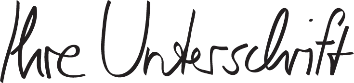 Max Mustermann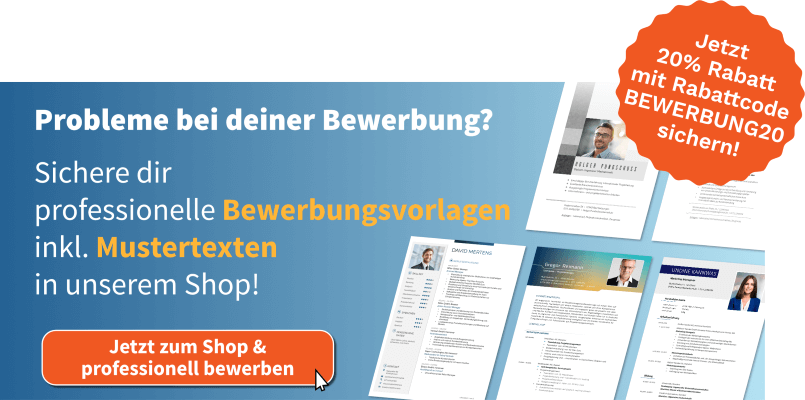 https://shop.bewerbung.net/collections/professionelle-bewerbungsvorlagen-designs